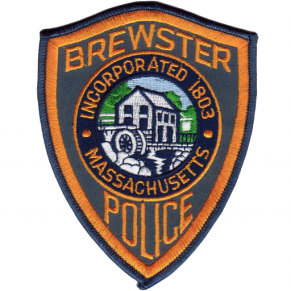       Brewster Police Youth AcademyAugust 22nd-August 26thBrewster Police Dept.631 Harwich Rd.Ages: 7-129:00am -11:00amThis is a FREE ProgramCalling Brewster school youths ages 7 through age 12 for the Brewster Police Junior Academy August 22nd through August 26, 2022, at Brewster Police Department.  Preference given to Brewster residents, limited to 15 students.  If you have wondered what it is like to be a police officer, then sign up for a week of fun filled activities which includes:• Tour police Station• See police vehicles• Handle police equipment • Meet members of the department• And much moreStudents Name: _________________________________________________Parent/Guardian contact info: Name: _________________________________________ Address: _______________________________________                                                                      Phone #________________________________________Email: __________________________________________For more information contact: Lt. Charles Mawn (508) 896-7011 or cmawn@brewster-ma.gov